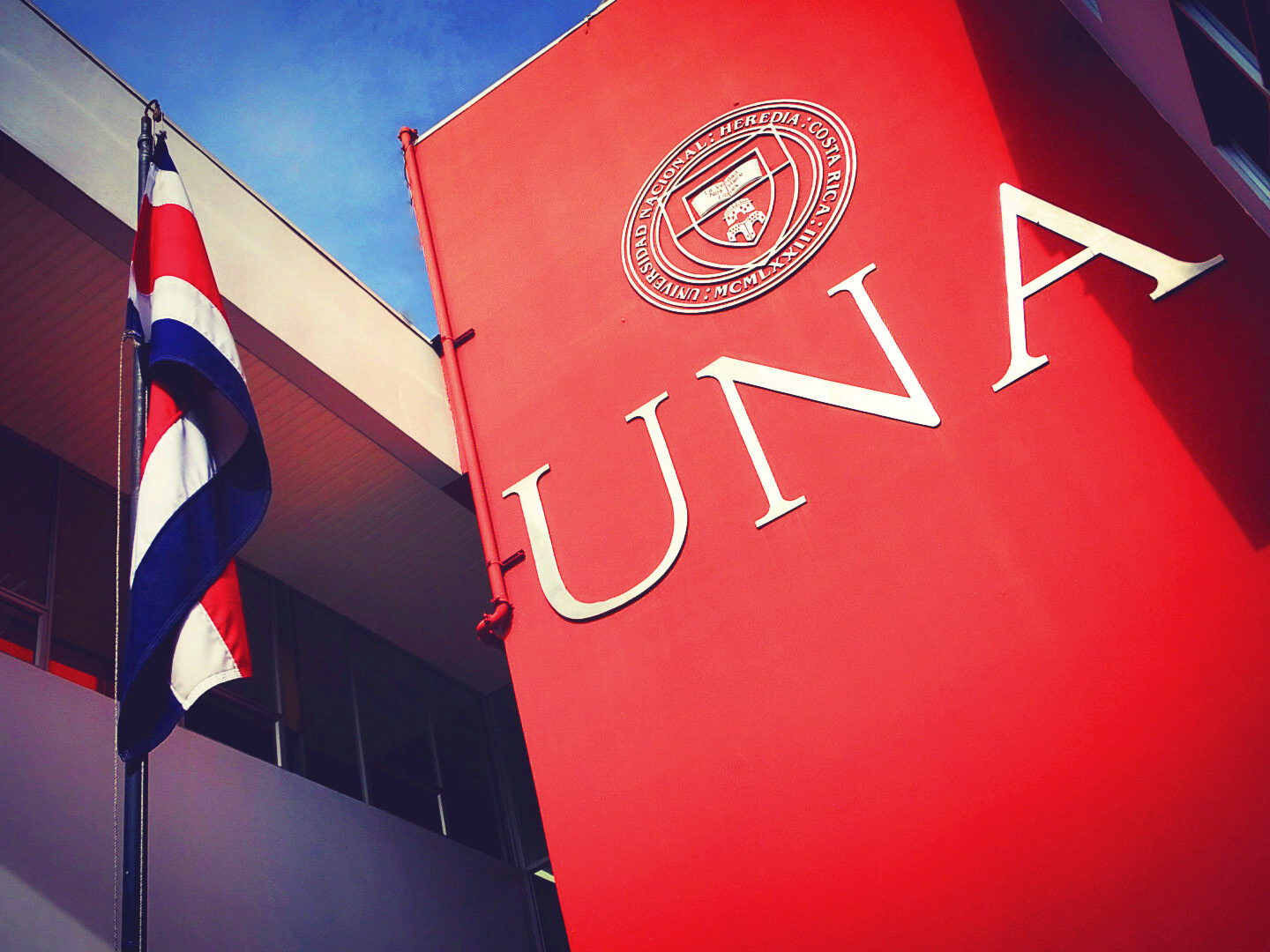 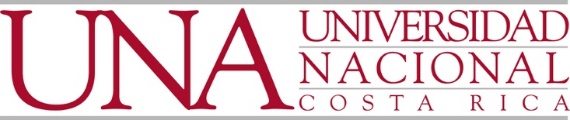 Fuente: Área de Planificación, Sección Análisis de Información, datos siniestrados por la Oficina de Relaciones Públicas y Programa Gestión Financiera. Marco estratégico institucional Marco estratégico institucional Marco estratégico institucional Marco estratégico institucional Misión:Visión:PrincipiosValoresLa Universidad Nacional genera, comparte y comunica conocimientos, y forma profesionales humanistas con actitud crítica y creativa, que contribuyen con la transformación democrática y progresiva de las comunidades y la sociedad hacia planos superiores de bienestar.Con la acción sustantiva contribuye a la sustentabilidad ecosocial y a una convivencia pacífica, mediante acciones pertinentes y solidarias, preferentemente, con los sectores sociales menos favorecidos o en riesgo de exclusión. La Universidad Nacional será referente por su excelencia académica, por el ejercicio de su autonomía, innovación y compromiso social en los ámbitos regional y nacional, con reconocimiento y proyección internacional, con énfasis en América Latina y el Caribe. Su acción sustantiva propiciará un desarrollo humano sustentable, integral e incluyente que se fundamentará en el ejercicio y la promoción del respeto de los derechos humanos, al diálogo de saberes, la interdisciplinariedad y un pensamiento crítico. Su gestión institucional se caracterizará por ser ágil, flexible, desconcentrada, con participación democrática, transparente, equitativa e inclusiva, que promociona estilos de vida saludable. HumanismoTransparenciaInclusión Probidad Responsabilidad ambientalConocimiento transformador ExcelenciaCompromiso social Participación democrática Equidad Respeto Principales productos institucionales La Universidad Nacional corresponde al sector de educación, para lo cual su labor sustantiva se basa en la docencia, investigación, extensión y producción académicaFuente de financiamiento Fuente de financiamiento Fuente de financiamiento  Presupuesto Nacional Recursos propios Otro:Ejecución presupuestaria: Cifras absolutas en millones de colonesEjecución presupuestaria: Cifras absolutas en millones de colonesEjecución presupuestaria: Cifras absolutas en millones de colonesEjecución presupuestaria: Cifras absolutas en millones de colonesEjecución presupuestaria: Cifras absolutas en millones de colonesAspecto201420152016 2017Presupuesto total¢ 130.552,29¢ 119.921,21¢ 138.227,19¢ 156.098,95Presupuesto ajustado¢109.217,36¢ 129.324,13¢ 153.464,66¢ 174.653,39Presupuesto ejecutado ¢ 88.043,59¢ 96.422,49¢ 108.842,32¢ 125.070,45Porcentaje de ejecución80,61%74,56%70,92%71,61%Régimen de Empleo –inciso f-:Régimen de Empleo –inciso f-:Régimen de Empleo –inciso f-: Servicio Civil Especial (propio) Otro:Información contacto –inciso g-:Información contacto –inciso g-:Información contacto –inciso g-:Central Telefónica:(506) 2277-3000(506) 2277-3000Ubicación física:Provincia Heredia, Cantón Central, Calle 9, Avenida 0 y 3.Provincia Heredia, Cantón Central, Calle 9, Avenida 0 y 3.Sedes RegionalesSEDE CENTRALSEDE CENTRALSedes RegionalesCampus Omar DengoTel de la Central Telefónica (506) 2277-3000Sitio Web www.una.ac.cr Dirección Calle 9 Avenidas 0 y 3Campus Benjamín NúñezTel de la Central Telefónica (No hay Central Telefónica)Sitio Web www.una.ac.cr Dirección Del Cementerio Jardines del Recuerdo, 1,5 km al Oeste, Lagunilla, Ulloa, HerediaCampus Omar DengoTel de la Central Telefónica (506) 2277-3000Sitio Web www.una.ac.cr Dirección Calle 9 Avenidas 0 y 3Campus Benjamín NúñezTel de la Central Telefónica (No hay Central Telefónica)Sitio Web www.una.ac.cr Dirección Del Cementerio Jardines del Recuerdo, 1,5 km al Oeste, Lagunilla, Ulloa, HerediaSedes RegionalesSEDE REGIONAL BRUNCASEDE REGIONAL BRUNCASedes RegionalesCampus Pérez ZeledónTel de la Central Telefónica (506) 2562-4400Sitio Web www.srb.una.ac.cr Dirección Barrio Sinaí, de la Escuela Pública Sinaí 1,5 km Norte, camino al Cerro Chirripó, diagonal al Hotel Palma Azul. Campus CotoTel de la Central Telefónica (506) 2732-2464Sitio Web www.coto.ac.cr Dirección Coloradito Sur 5 km antes del Puesto Fronterizo en Paso Caso Canoas, sobre carretera Interamericana SurCampus Pérez ZeledónTel de la Central Telefónica (506) 2562-4400Sitio Web www.srb.una.ac.cr Dirección Barrio Sinaí, de la Escuela Pública Sinaí 1,5 km Norte, camino al Cerro Chirripó, diagonal al Hotel Palma Azul. Campus CotoTel de la Central Telefónica (506) 2732-2464Sitio Web www.coto.ac.cr Dirección Coloradito Sur 5 km antes del Puesto Fronterizo en Paso Caso Canoas, sobre carretera Interamericana SurSedes RegionalesSEDE REGIONAL CHOROTEGASEDE REGIONAL CHOROTEGASedes RegionalesCampus Liberia Tel de la Central Telefónica: (506) 2562-6255 (Asistente Administrativo)Sitio Web www.chorotega.una.ac.cr Dirección Del Instituto de Guanacaste 600 mts. Sur, Barrio El CapulínCampus NicoyaTel de la Central Telefónica: (506) 2685-3280 / (506) 2685-3282Sitio Web www.chorotega.una.ac.cr Dirección Del plantel del MOPT 200 Suroeste, Carretera a Playa Sámara, Barrio La GranjaCampus Liberia Tel de la Central Telefónica: (506) 2562-6255 (Asistente Administrativo)Sitio Web www.chorotega.una.ac.cr Dirección Del Instituto de Guanacaste 600 mts. Sur, Barrio El CapulínCampus NicoyaTel de la Central Telefónica: (506) 2685-3280 / (506) 2685-3282Sitio Web www.chorotega.una.ac.cr Dirección Del plantel del MOPT 200 Suroeste, Carretera a Playa Sámara, Barrio La GranjaSedes RegionalesSECCION REGIONAL HUETAR NORTE Y CARIBESECCION REGIONAL HUETAR NORTE Y CARIBESedes RegionalesCampus SarapiquíTel. de la Central Telefónica: (506)2562-6050Sitio Web www.sarapiquí.una.ac.cr Dirección La Victoria de Horquetas, Sarapiquí, tomando la Ruta 32 desviándose en La Unión (Guápiles-Río Frío) siguiendo 15 km hacia el Norte carretera a Puerto Viejo y 3 km Este tomando la desviación al Centro de Río Frío.Campus SarapiquíTel. de la Central Telefónica: (506)2562-6050Sitio Web www.sarapiquí.una.ac.cr Dirección La Victoria de Horquetas, Sarapiquí, tomando la Ruta 32 desviándose en La Unión (Guápiles-Río Frío) siguiendo 15 km hacia el Norte carretera a Puerto Viejo y 3 km Este tomando la desviación al Centro de Río Frío.Sedes RegionalesSEDE INTERUNIVERSITARIA DE ALAJUELASEDE INTERUNIVERSITARIA DE ALAJUELASedes RegionalesTel. de la Central Telefónica: (506) 2440-1724Sitio Web www.siua.ac.crDirección Desamparados de Alajuela, 1,2 km al Este de la Iglesia Católica La Agonía, carretera a Santa Bárbara de Heredia; Centro Comercial Plaza del Este.Tel. de la Central Telefónica: (506) 2440-1724Sitio Web www.siua.ac.crDirección Desamparados de Alajuela, 1,2 km al Este de la Iglesia Católica La Agonía, carretera a Santa Bárbara de Heredia; Centro Comercial Plaza del Este.Sitio web oficial:www.una.ac.cr www.una.ac.cr Redes Sociales oficialesFacebookhttps://www.facebook.com/UNACostaRicaRedes Sociales oficialesTwitterhttps://www.twitter.com/ComunidadUNACRRedes Sociales oficialesInstagramhttps://instagram.com/una.ac.cr/Redes Sociales oficialesYoutubehttps://www.youtube.com/user/unamultimediaRedes Sociales oficialesSoundcloudhttps://soundcloud.com/universidad_nacionalRedes Sociales oficialesCampus Sarapiquíhttps://www.facebook.com/UNACampusSarapiquiRedes Sociales oficialesSede Chorotegahttps://www.facebook.com/unasedechorotegaRedes Sociales oficialesCampus Cotohttps://www.facebook.com/UNACampusCoto/Redes Sociales oficialesCampus Pérez Zeledónhttps://www.facebook.com/UNACampusPZRedes Sociales oficialesCampus Sarapiquíhttps://www.facebook.com/UNACampusSarapiqui